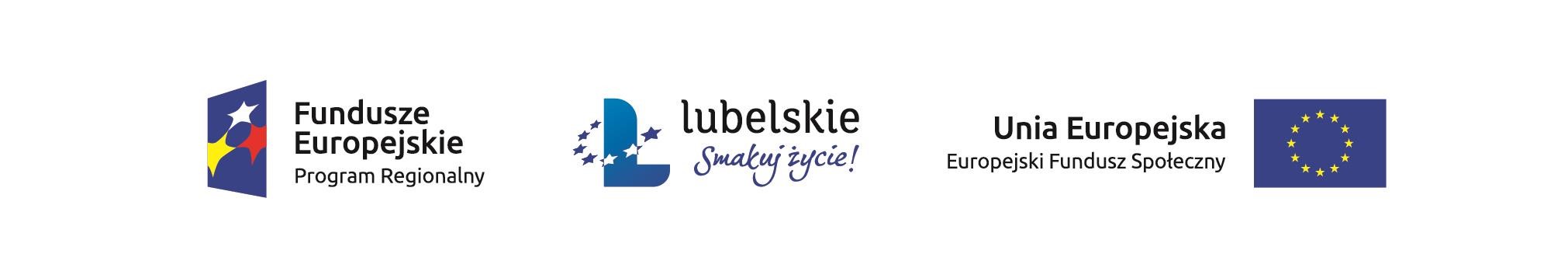 								     propozycja umowy – zał. nr 6UMOWA nr zawarta w Urzędowie, w dniu …………. pomiędzy: Gminą Urzędów z siedzibą w Urzędowie, ul. Rynek 26, 23-250 Urzędów, NIP: 715 – 17 – 87 – 639,   REGON: 431020049,  reprezentowaną przez:1.  Burmistrza                               Jana Woźniakaprzy kontrasygnacie Skarbnika gminy  Ireny Kłak,  zwaną w dalszej treści umowy „Zamawiającym”,a...................................................................................................................................................wpisanym do CEIDG prowadzącym działalność gospodarczą p.n. – ................................... – mającym siedzibę w ......................... (posiadającym wpis w Krajowym Rejestrze Sądowym prowadzonym przez Sąd Rejonowy w ……………………, pod numerem KRS …………………...…...), posiadającym NIP: ………………...….., Regon: …………………..…………,reprezentowanym przez:1.	...........................................................................................................................................2.	...........................................................................................................................................zwanym w dalszej treści umowy „Wykonawcą”,łącznie zwanymi „Stronami”, a odrębnie „Stroną”.W rezultacie dokonanego przez Zamawiającego wyboru oferty Wykonawcy, złożonej w postępowaniu przeprowadzonym w trybie przetargu nieograniczonego pt. „Dostawa sprzętu komputerowego, urządzeń multimedialnych, oprogramowania, pomocy dydaktycznych w ramach projektu Dobra jakość edukacji w Urzędowie,  znak ZP:271.24.2017, została zawarta Umowa o następującej treści:§ 1 Przedmiot Umowy1. Przedmiotem umowy jest „Dostawa sprzętu komputerowego, urządzeń multimedialnych, oprogramowania, pomocy dydaktycznych w ramach projektu Dobra jakość edukacji w Urzędowie”. Część II – zakup i dostawa urządzeń wielofunkcyjnych i sprzętu multimedialnego.2. Zakres świadczonej dostawy wskazuje szczegółowy opis przedmiotu zamówienia stanowiący załącznik nr 1 do umowy, oraz oferta Wykonawcy stanowiącą załącznik nr 2 do umowy.3. Wykonawca dostarcza sprzęt fabrycznie nowy, z datą produkcji nie wcześniej niż styczeń 2017 roku.§ 2 Obowiązki Wykonawcy1. Wykonawca zobowiązuje się do zrealizowania przedmiotu Umowy w terminie do dnia:część nr II  -  do dnia 30 września 2017r.2.Wykonawca dostarczy przedmiot Umowy na własny koszt i ryzyko bezpośrednio do siedziby Zamawiającego – tj. do Urzędu Miejskiego w Urzędowie, ul. Rynek 26, 23-250 Urzędów  oraz zapewni wniesienie zamówienia do pomieszczenia wskazanego przez Zamawiającego.3. Realizacja wszelkich formalności w postaci aktywacji licencji lub rejestracji gwarancji sprzętu u producenta sprzętu stanowią obowiązki, które realizuje Wykonawca.4. Wykonawca poinformuje Zamawiającego telefonicznie lub przy pomocy poczty e-mail na wskazany w § 7 adres Zamawiającego o: 1)  terminie dostarczenia przedmiotu Umowy,2)  aktywacji licencji (jeśli dotyczy),3)  rejestracji gwarancji.§ 3 Forma odbioru przedmiotu Umowy1. Potwierdzenie przekazania przedmiotu Umowy nastąpi w postaci pisemnych protokołów odbioru ilościowego i jakościowego sporządzonych przez Wykonawcę. Protokół odbioru ilościowego musi zawierać, co najmniej następujące dane: datę i miejsce sporządzenia protokołu, opis przedmiotu Umowy, datę dokonania odbioru ilościowego. Opis przedmiotu powinien zawierać zestawienie ilościowe i numery fabryczne dostarczonych urządzeń, zgodne z wykazem, a także obowiązki o których mowa w § 2 ust 3.2. W dniu dostawy Zamawiający przeprowadzi odbiór ilościowy, gdzie na protokole ilościowym potwierdzi odebranie poszczególnych ilości dostarczanego sprzętu.3. Odbiór jakościowy  zostanie dokonany przez Zamawiającego maks. do 5 dni roboczych od momentu podpisania odbioru ilościowego. Potwierdzenie nastąpi w postaci pisemnego protokołu jakościowego sporządzonego przez Wykonawcę zawierającego, co najmniej następujące dane: datę i miejsce sporządzenia protokołu, opis zastrzeżeń lub informację o ich braku, datę dokonania odbioru jakościowego.4. Podpisanie protokołu jakościowego nastąpi na podstawie weryfikacji dostarczonego sprzętu i faktu zarejestrowania (jeśli dotyczy) dostarczonego oprogramowania na stronie producenta.5. Za dzień ostatecznego odbioru przedmiotu Umowy przyjmuje się datę określoną w ostatnim protokole jakościowym („Końcowy protokół jakościowy”), podpisanym przez Strony, bez zastrzeżeń.6. W razie odmowy odbioru przedmiotu Umowy przez Zamawiającego, sporządza się protokół podpisany przez obie Strony, w którym wskazuje się przyczynę odmowy odbioru. W przypadku, gdy Wykonawca odmówi podpisania protokołu, okoliczność ta zostanie zaznaczona w treści protokołu.7. W przypadku niewywiązania się Wykonawcy z ustaleń zawartych w § 2 ustępy: 3 i 4 protokoły odbioru jakościowego nie zostaną podpisane do czasu ukończenia przez Wykonawcę wymienionych czynności.§ 4 Wynagrodzenie za przedmiot Umowy1. Strony uzgadniają, że za wykonanie przedmiotu zamówienia określonego w §1 Wykonawca otrzyma wynagrodzenie w kwocie nie większej niż:Dla części nr II ………………… zł brutto (słownie: … 00/100 zł brutto);zwane dalej „wynagrodzeniem”, zgodnie z ofertą Wykonawcy stanowiącą Załącznik nr 2 do Umowy ( cena stała - ryczałtowa).2. Zapłata wynagrodzenia  płatna jest na rachunek Wykonawcy o numerze: ………………………………………………………………………….……............, w terminie 30 dni od dnia otrzymania przez Zamawiającego prawidłowej pod względem formalnym i materialnym faktury, przy czym Strony ustalają, że za datę terminowej płatności uważa się datę obciążenia rachunku bankowego Zamawiającego.3. Podstawę do wystawienia faktury stanowi zrealizowanie przedmiotu Umowy przez Wykonawcę potwierdzone „Końcowym protokołem jakościowym” odbioru przedmiotu Umowy, podpisanym przez Strony, bez zastrzeżeń.4. Zamawiający oświadcza, iż jest płatnikiem podatku od towarów i usług, a faktura, o której mowa powyżej ust. 3 winna być wystawiona na:Nabywca: Gmina Urzędów, z siedzibą:  ul. Rynek 26,23-250 UrzędówNIP: 715 – 17 – 87 - 639Odbiorca (płatnik):Urząd Miejski w Urzędowieul. Rynek 26, 23-250 UrzędówNIP 715 – 11 05 – 1085. W przypadku wystąpienia usterek lub wad przedmiotu Umowy, zgłoszonych na piśmie przez Zamawiającego przed terminem zapłaty, o którym mowa w ust. 2 niniejszego paragrafu, Zamawiający ma prawo odmówić Wykonawcy zapłaty za całość przedmiotu Umowy, oraz żądać usunięcia wad lub usterek. W takim przypadku wynagrodzenie zostanie zapłacone Wykonawcy po zakończeniu usuwania wad lub usterek. Usunięcie wad lub usterek potwierdzone zostanie w protokole. Dokonanie zapłaty za całość przedmiotu Umowy  w terminie 5 dni od daty podpisania protokołu usunięcia wad lub usterek zgodnie z postanowieniami niniejszego paragrafu uznaje się za dokonane w terminie. Maksymalny czas na usunięcie wad lub usterek wynosi 10 dni roboczych.6. Fakt usunięcia usterek lub wad musi zostać potwierdzony odrębnym protokołem.7. Wykonawca, tj. osoba lub podmiot określone, jako nierezydent podlegają następującym zapisom Umowy:a) Zamawiający potrąci z wynagrodzenia Wykonawcy należny podatek u źródła. b) Nierezydent przed dokonaniem na jego rzecz płatności, zobowiązany jest do dostarczenia ważnego certyfikatu rezydencji. Certyfikat ważny jest przez okres 1 roku od dnia jego wydania. Po tym czasie Wykonawca zobowiązany jest do jego odnowienia.c) W przypadku niedostarczenia wymaganego certyfikatu rezydencji, wysokość podatku zostanie naliczona w oparciu o polskie przepisy.8. Wykonawca – nierezydent przekaże dane: identyfikator NIP lub inny numer służący do identyfikacji do celów podatkowych uzyskany w państwie, w którym ma siedzibę, w przypadku braku takiego numeru – inny numer identyfikacyjny nadany w kraju, w którym ma siedzibę, nazwę pełną, nazwę skróconą, datę rozpoczęcia działalności (dzień-miesiąc-rok), kod kraju wydania, adres siedziby Wykonawcy (kraj, miejscowość, kod pocztowy, ulica, nr domu, nr lokalu). 9. Wykonawca nie może przenosić wierzytelności wynikającej z umowy na rzecz osób/osoby trzecich/trzeciej.§ 5 Faktura elektronicznaZamawiający dopuszcza możliwość składania faktur w formie elektronicznej (e-faktura).§ 6 Gwarancja1. Wykonawca udziela Zamawiającemu gwarancji na sprzęt stanowiący przedmiot Umowy na okres dla:a) części nr II ……………. miesięcy, licząc od dnia odbioru potwierdzonego „Końcowym protokołem jakościowym”, o którym mowa w § 3 ust. 5, nie zawierającym zastrzeżeń.2. W ramach udzielonej gwarancji Wykonawca zapewni naprawę lub wymianę reklamowanego urządzenia (przedmiotu Umowy) w siedzibie Zamawiającego w terminie 2 dni roboczych licząc od dnia zgłoszenia.3. Zamawiający może wyrazić zgodę na wykonanie naprawy poza siedzibą Zamawiającego, przy czym pod rygorem nieważności zgoda musi zostać wyrażona w formie pisemnej. Koszty transportu lub inne związane z przewiezieniem reklamowanego urządzenia ponosi Wykonawca.4. Zgłoszenie awarii lub usterki może nastąpić w formie rozmowy telefonicznej, faksu lub e-mail, przy czym Wykonawca zobowiązany jest potwierdzić pisemnie odbiór zgłoszenia przy pomocy e-mail-a na wskazany w § 7 adres poczty elektronicznej Zamawiającego.5. Wykonawca zobowiązany jest przystąpić do naprawy najpóźniej w dniu roboczym następującym po dniu, w którym dokonano zgłoszenia.6. Wykonawca każdorazowo dostarczy urządzenie zastępcze (zastępczy przedmiot Umowy) w przypadku, gdy okres naprawy lub niesprawności urządzenia zgłoszonego przekroczy 3 dni robocze od dnia zgłoszenia awarii lub usterki.7. W przypadku, gdy w okresie gwarancyjnym wystąpi konieczność dwukrotnej naprawy tego samego urządzenia (przedmiotu Umowy), Wykonawca zobowiązany jest do wymiany tego dwukrotnie uszkodzonego urządzenia na nowe, całkowicie sprawne i o parametrach zgodnych ze specyfikacją określoną w Załączniku Nr 1.8. W przypadku, gdy do urządzenia lub innej części przedmiotu Umowy zostanie dołączona określona karta gwarancyjna lub inny dokument, który przewiduje odmienne aniżeli określone niniejszą Umową warunki gwarancji, stosuje się warunki korzystniejsze dla Zamawiającego. W przypadku wątpliwości, które warunki są korzystniejsze, wybór należy do Zamawiającego.9. W przypadku konieczności wymiany uszkodzonego dysku twardego, tj. jego naprawy gwarancyjnej, dysk twardy podlegający wymianie pozostaje własnością Zamawiającego. (Uszkodzony dysk bezwarunkowo pozostaje u Zamawiającego).10. W sprawach napraw urządzeń lub realizacji zobowiązań gwarancyjnych przedstawiciel Zamawiającego kontaktować się będzie z punktem serwisowym Wykonawcy, a zgłoszenia przekazane na numery telefoniczne lub adresy e-mail Wykonawcy podane w § 7 będą skuteczne.§ 7 Dane kontaktowe1. Dane kontaktowe przedstawicieli upoważnionych do reprezentowania Stron w sprawach odbioru, serwisu i gwarancji :2. W przypadku zmiany osoby upoważnionej do stałego kontaktu w sprawie realizacji przedmiotu Umowy ze strony Wykonawcy lub Zamawiającego, Strona dokonująca zmiany powiadomi pisemnie o tym fakcie w terminie 7 dni od daty zmiany, jednocześnie wyznaczając kolejną osobę do kontaktów, bez konieczności sporządzenia aneksu do Umowy.§ 8 Kary umowne1. Strony ustalają, że w razie niewykonania lub nienależytego wykonania Umowy, obowiązywać będzie odszkodowanie w formie kar umownych:1) Wykonawca zapłaci Zamawiającemu karę w wysokości 20% wartości brutto przedmiotu umowy, określonej w § 4 ust. 1, gdy:a)  Zamawiający odstąpi od Umowy z przyczyn leżących po stronie Wykonawcy,b)  Wykonawca odstąpi od umowy z przyczyn niezależnych od Zamawiającego;c)  Wykonawca zrealizuje przedmiot umowy w terminie dłuższym niż 10 dni od dnia podpisania umowy.2) Wykonawca zapłaci Zamawiającemu karę w wysokości 0,5% wartości brutto zamówienia, określonej w § 4 ust. 1, za każdy dzień zwłoki w wykonaniu przedmiotu Umowy, przekraczający termin realizacji Umowy określony w § 2 ust. 1;3) Wykonawca zapłaci Zamawiającemu karę w wysokości 15% wartości brutto reklamowanego urządzenia, za każdy dzień zwłoki  w wykonaniu zobowiązania gwarancyjnego, którego termin określono w § 6  ust. 2;4) kwoty kar umownych z pkt. 3 powyżej, zostaną obliczone na podstawie cen jednostkowych brutto dostarczonego sprzętu, jakie Wykonawca określił w złożonej ofercie (Załącznik Nr 2 do umowy). 2. Zamawiający zastrzega prawo dochodzenia odszkodowania uzupełniającego od Wykonawcy do wysokości rzeczywiście poniesionej szkody, na zasadach ogólnych, jeżeli kary zakreślone przez Zamawiającego nie wyrównują wyrządzonej mu szkody,3. Strony zgodnie ustalają, że Zamawiającemu przysługuje prawo do potrącania kar umownych, o których mowa w ust. 1 pkt 2, z wynagrodzenia Wykonawcy.4. W przypadkach kar umownych określonych w ust. 1 pkt 1 i pkt 3 niniejszego paragrafu Wykonawca przyjmie notę księgową wystawioną przez Zamawiającego o wartości równej przysługujących kar umownych.Kary umowne płatne będą w terminie 14 dni kalendarzowych od daty otrzymania przez Wykonawcę wezwania do zapłaty.§ 9W razie opóźnień w zapłacie wynagrodzenia za przedmiot Umowy Wykonawca uprawniony jest do żądania od Zamawiającego zapłaty ustawowych odsetek.§ 10 Odstąpienie od Umowy1. Zamawiający jest uprawniony do odstąpienia od Umowy, jeśli:a) Wykonawca realizuje dostawy Przedmiotu Umowy ze zwłoką, z opóźnieniem i pomimo wezwań Zamawiającego do wykonania zamówienia w terminie określonym przez zamawiającego nie są one wykonywane,b) zostanie wszczęte wobec Wykonawcy postępowanie likwidacyjne lub upadłościowe,c) wystąpią istotne zmiany okoliczności powodujące, że wykonanie umowy nie leży w interesie publicznym, czego nie można było przewidzieć w chwili zawarcia umowy, lub dalsze wykonywanie umowy może zagrozić istotnemu interesowi bezpieczeństwa państwa lub bezpieczeństwu publicznemu. W takim przypadku Wykonawca może żądać wyłącznie wynagrodzenia należnego z tytułu wykonania części umowy do dnia odstąpienia od umowy.2. Zamawiający informuje Wykonawcę pisemnie o odstąpieniu od Umowy w ciągu 30 dni roboczych od wystąpienia okoliczności lub uzyskania informacji o wystąpieniu okoliczności, o których mowa w ust. 1. Oświadczenie Zamawiającego zawiera uzasadnienie. 3. Wykonując prawo odstąpienia od Umowy Zamawiający wskazuje czy odstąpienie dotyczy całej Umowy i ma moc wsteczną, czy też dotyczy jedynie części Umowy i następuje na dzień wskazany w odstąpieniu od Umowy. § 10 Zmiany umowy1. Wszelkie zmiany niniejszej Umowy wymagają zastosowania formy pisemnej pod rygorem nieważności.2. Poza przypadkami określonymi w przepisach ustawy Prawo zamówień publicznych -  art. 144,   zmiany postanowień zawartej Umowy są dopuszczalne w zakresie:a) terminu realizacji,b) warunków płatności,c) zmiany wynagrodzenia,d) numeru rachunku bankowego Wykonawcy,e) zmiany osób, o których mowa w § 7.3. Zmiany, o których mowa powyżej, mogą nastąpić jedynie w uzasadnionych przypadkach, w szczególności:a) w przypadku wystąpienia „siły wyższej” pod warunkiem, że Wykonawca powiadomi Zamawiającego pisemnie o wystąpieniu zdarzenia siły wyższej nie później aniżeli w ciągu 2 dni od dnia w/w zdarzenia. Przesunięcie terminu następuje o ilość dni, w których zdarzenie siły wyższej wystąpiło lub na czas usunięcia skutków działania siły wyższej,b) w przypadku zmiany przepisów prawnych, w oparciu, o które realizowane jest zamówienie.4. Zmiana wysokości wynagrodzenia należnego Wykonawcy jest możliwa w przypadku zmiany:a) stawki podatku od towarów i usług,b) wysokości minimalnego wynagrodzenia za pracę albo wysokości minimalnej stawki godzinowej, ustalonych na podstawie przepisów ustawy z dnia 10 października 2002 r. o minimalnym wynagrodzeniu za pracę,c) zasad podlegania ubezpieczeniom społecznym lub ubezpieczeniu zdrowotnemu lub wysokości stawki składki na ubezpieczenia społeczne lub zdrowotne, d) w sytuacji, jeżeli Wykonawca udowodni wpływ tych zmian na koszty wykonywania Umowy przez Wykonawcę.5. Zmiana wynagrodzenia może nastąpić w przypadku, gdy zmiany, o których mowa w ust. 4 lit. b lub c, spowodują wzrost kosztów wykonywania Umowy o więcej niż 10% w okresie realizacji Umowy. Zmiana wynagrodzenia dotyczy tylko tej części, która pozostała do wykonania i nie może przekroczyć łącznie 5% wartości Umowy pozostałej do wykonania.6. Zmiany do Umowy następują na pisemny wniosek jednej ze Stron wraz z uzasadnieniem konieczności wprowadzenia zmian.§ 12 Postanowienia końcowe 1. Wykonawca zobowiązuje się wykorzystywać uzyskane informacje wyłącznie w celu należytego wykonania Umowy.2. W przypadku, jeżeli Wykonawca wejdzie w jakikolwiek sposób i w dowolnym czasie w posiadanie informacji poufnej nawet, jeżeli wiedza o poufności informacji dotarła do niego z opóźnieniem – nie zwalnia to w żadnym przypadku Wykonawcy z dochowania zasad poufności.3. W sprawach nieuregulowanych niniejszą umową będą miały zastosowanie przepisy ustawy Prawo zamówień publicznych oraz Kodeksu cywilnego.4. Strony ustalają, że Zamawiającemu przysługuje cesja praw do oprogramowania zakupionego wraz ze sprzętem komputerowym (komputery).5. Spory wynikłe na tle realizacji niniejszej Umowy będą rozstrzygane przez sąd powszechny, właściwy dla siedziby Zamawiającego.6. Umowę sporządzono w dwóch jednobrzmiących egzemplarzach, po jednym dla każdej ze Stron.ZAMAWIAJĄCY 							WYKONAWCAZałączniki stanowiące integralną cześć umowy:Załącznik Nr 1 – Szczegółowy opis przedmiotu zamówienia;Załącznik nr 2 – Oferta Wykonawcy.* niepotrzebne skreślićZakresImię i NazwiskoTelefon/Fakse-mailZe strony ZamawiającegoZe strony ZamawiającegoZe strony ZamawiającegoZe strony ZamawiającegoOdbiór dostawyRafał Halik81 822 76 80faks 81 822 51 50rhalik@urzedow.plRealizacja umowyRafał Halik81 822 76 80faks 81 822 51 50rhalik@urzedow.plZe strony WykonawcyZe strony WykonawcyZe strony WykonawcyZe strony Wykonawcy